chudoba, sociální vyloučení a sociální začlenění jako sociální událostPrůvodce studiem – studijní předpoklady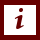 Studium těchto otázek sociální politiky vyžaduje mít základní všeobecné znalosti v rozsahu studia na středních školách především z oblasti sociologie, ekonomie a práva. Studium těchto otázek by se měl student věnovat po seznámení s látkou předmětu Sociální politika I. a předchozích lekcí kurzu Sociální politika II.Rychlý náhled studijního materiálu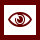 V této části je pozornost zaměřena na jednu z klíčových oblastí, kterou Evropská unie sleduje v rámci svých politik. Chudoba, sociální vyloučení a sociální začlenění jsou sociální události, které představují pro sociální politiku velkou zátěž. Pozornost je věnována otázkám pojetí chudoby, způsobům jejího měření, strategii společenské podoby pomoci chudým a způsobů společenského řešení chudoby.Cíle STUDIJNÍHO MATERIÁLU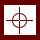 Cílem této části výuky je objasnit fenomén chudoby, sociální exkluze a inkluze, jejich projevy ve společnosti a analyzovat přístupy a možnosti společnosti v prevenci a řešení chudoby.Klíčová STUDIJNÍHO MATERIÁLU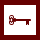 chudoba – absolutní chudoba – relativní chudoba – sociální vyloučení – sociální začlenění Čas potřebný ke studiu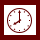 Stopáž studijního materiálu:	26 minutDoporučený čas ke studiu:	60 minutDalší zdroje – doporučená literatura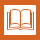 TOMEŠ, I. Úvod do teorie a metodologie sociální politiky. Praha: Portál, 2010.                               ISBN 978-80-7367-680-3Chudoba je hodnocena jako stav, kdy lidé nejsou schopni uspokojovat své základní životní potřeby v míře, kterou společnost v dané době uznává za minimální nebo nezbytně nutnou. Jedinec má právo podle řady dokumentů na pomoc v problémových situacích. Chudoba vzniká ze tří podstatných příčin. Jde o nízké výdělky ze zaměstnání, nedostatek zaměstnání a rozdíly ve vlastněném bohatství.Chudoba byla v minulosti vždy vnímána jako nedostatek něčeho důležitého pro život a hledaly se cesty, jak uspokojit tyto nedostatky. Cestou byla postupně individuální nebo organizovaná filantropie, později pomoc, Poskytnutím těchto aktivit však nebyly odstraněny příčiny chudoby, naopak často vznikla sociální past, která chudobu jedince zpravidla prohlubovala.V současnosti je chudoba chápana jako důsledek nemajetnosti, nedostatečného příjmu, špatného zdraví nebo vzdělání, popř. špatných pracovních podmínek práce jako důsledek toho, že chudým jsou zdroje a služby, nutné pro přiměřeně důstojný život v dané společnosti, nedostupné. Efektivní řešení problému je proto hledáno ve zpřístupnění pracovní trh, poskytnutí zdravotní péči a vzdělání, ve zpřístupnění bydlení nebo v zajištění účasti na společenském životě.Chudoba se měří buď přímo, tj. spotřebou nebo nepřímo, tj. pomocí příjmů. Používají se jednak standardní způsoby měření opírající se o normativní metody a o metody příjmů. Tyto metody slouží ke stanovování oficiálních hranic chudoby. Používají se i metody sebehodnocení chudoby.Řešení společenských přístupů k chudobě spočívá jednak v prevenci a jednak v řešení již existující chudoby. Prevenci slouží široké spektrum sociálněpolitických opatření. K řešení následků chudoby slouží tzv. minimální příjmové veličiny. Patří mezi ně minimální mzda, životní minimum, minimální starobní důchod a minimální příjem občana.K výčtu alternativ řešení chudoby lze využít nejen aktivity a opatření státu. Významnou roli sehrává nestátní sektor, např. obce, charity, církve, nadace apod. Předpokladem řešení chudoby je celospolečenská solidarita.Sociální vyloučení odráží nerovnost jednotlivců nebo skupin obyvatelstva na participaci na životě společnosti. Sociální vyloučení je důsledek nerovného přístupu k základním zdrojům společnosti – k zaměstnání, bydlení, sociální ochraně, zdravotní péči a vzdělání. Sociální exkluze i chudoba mají mnoho společného. V případě chudoby podstata problému spočívá v nedostatcích v materiální rovině. K sociální exkluzi ovšem nedochází pouze v chudých nebo méně rozvinutých zemích. Příčinou jevu není mnohdy ani absence garancí občanských, ekonomických či sociálních práv, nýbrž nemožnost či neschopnost zajistit všem občanům rovný přístup ke zdrojům a příležitostem ve společnosti.Pedagogicko didaktické poznámkyPrůvodce studiemObor: Studijní text tematicky spadá do těchto oborů vzdělání dle klasifikace CZ-ISCED-F 2013: Společenské vědy, žurnalistika a informační vědy – 03, Zdravotní a sociální péče, péče o příznivé životní podmínky – 09. Při studiu této problematiky se doporučuje po vyslechnutí audionahrávky seznámit se s těmito otázkami v literatuře doporučené ke studiu.Úkol k zamyšlení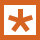 Zamyslete se nad efektivností řešení důsledků chudoby v českém systému sociálního zabezpečení.Kontrolní otázky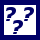 1.	Co je to absolutní a relativní chudoba?2.	Jaké nástroje se používají k měření chudoby?3.	Jaký rozdíl je mezi chudobou a sociálním vyloučením?KREBS, V. a kol. Sociální politika. Praha: Wolters Kluwer, 2015.                                                 ISBN 978-80-7478-921-2.Přehled dostupných ikonČas potřebný ke studiuCíle kapitolyKlíčová slova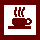 Nezapomeňte na odpočinekPrůvodce studiem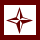 Průvodce textemRychlý náhled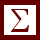 Shrnutí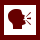 Tutoriály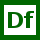 Definice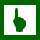 K zapamatování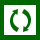 Případová studie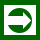 Řešená úloha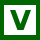 VětaKontrolní otázka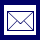 Korespondenční úkol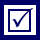 Odpovědi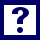 Otázky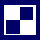 Samostatný úkolDalší zdroje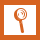 Pro zájemceÚkol k zamyšlení